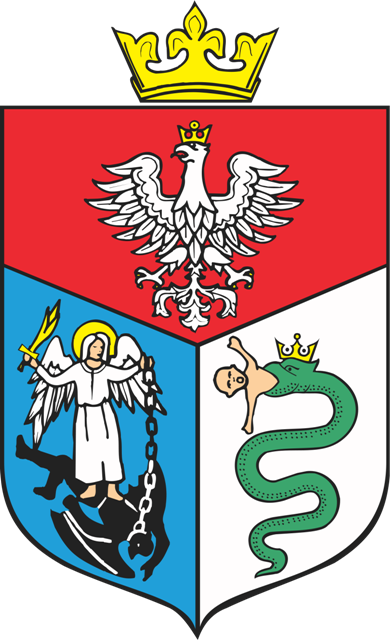 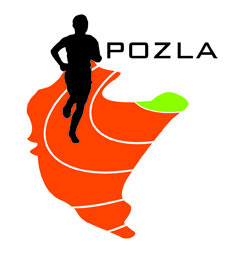 REGULAMIN ZAWODÓWORGANIZATOR:		Podkarpacki Okręgowy Związek Lekkiej Atletyki,
					Klub Sportowy „Komunalni Sanok”
  					MOSIR SanokTERMIN I MIEJSCE:		03.09.2022 (sobota) – godz. 14.00 
  					Stadion Lekkoatletyczny ul. Żwirki i Wigury                                                          Parking na ulicy powyżej stadionu w przypadku braku miejsca parking                                                          przy „Arenie” SanokPROGRAM ZAWODÓW: 	KOBIETY:100m, 300m, 600m, 1000m, 80m ppł, 300m ppł, 4x100m 
kula, dysk, oszczep, 
w dal, wzwyż, wieloskokMĘŻCZYŹNI:100m, 300m, 600m, 1000m, 110m ppł, 300m ppł, 4x100m
kula, dysk, oszczep, 
w dal, wzwyż, wieloskokOrganizator przewiduje upominki rzeczowe dla zawodników z kategorii młodzik (U16 – 2007 i młodsi), 
oraz w skoku wzwyż K i 300m M w kategorii U13.W konkurencjach technicznych (starty wg kategorii wiekowych - płotki i rzuty) UCZESTNICTWO: 		Prawo startu mają zawodnicy posiadający aktualne badania lekarskie.  	Zawodnik ma prawo startu w dwóch konkurencjach. 
Obowiązują numery startowe zgodne ze zgłoszeniem. ZGŁOSZENIA:		obowiązuje system zgłoszeń elektronicznych pod adresem: 							http://www.domtel-sport.pl/zgłoszenia/
					system zgłoszeń otwarty jest do godz. 21.00 w dniu 01.09.2022 (Zgłoszenia w panelu STARTER tylko zawodników z licencjami PZLA)FINANSE: 			Koszty organizacyjne zawodów pokrywają organizatorzy, 
 					koszty osobowe – zgłaszające kluby lub inne organizacje.Uwagi:Obowiązkowe numery startowe.Program minutowy zostanie podany na stronie POZLA po zamknięciu panelu zgłoszeń 02.09.2022Komunikat zawodów po mityngu, do pobrania ze strony internetowej POZLA Obowiązek ubezpieczenia zawodników od NNW należy do klubu, którego zawodnik jest reprezentantemZa aktualne badania lekarskie zawodników odpowiadają uczestniczące kluby